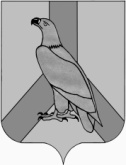 АДМИНИСТРАЦИЯДАЛЬНЕРЕЧЕНСКОГО ГОРОДСКОГО ОКРУГАПРИМОРСКОГО  КРАЯПОСТАНОВЛЕНИЕ09 февраля 2022 г.                         г. Дальнереченск                           № 126-паОб утверждении «Порядка организации общественных обсуждений
о намечаемой хозяйственной и иной деятельности,
которая подлежит экологической экспертизе на территории
Дальнереченского городского округа»В соответствии с Федеральными законами от 10.01.2002 № 7-ФЗ «Об охране окружающей среды», от 23.11.1995 № 174-ФЗ «Об экологической экспертизе», от 06.10.2003 № 131-ФЗ «Об общих принципах организации местного самоуправления в Российской Федерации», приказом Министерства природных ресурсов и экологии Российской Федерации от 01.12.2020 № 999 «Об утверждении требований к материалам оценки воздействия на окружающую среду», Уставом Дальнереченского городского округа, администрация Дальнереченского городского округа ПОСТАНОВЛЯЕТ:Утвердить «Порядок организации общественных обсуждений о намечаемой хозяйственной и иной деятельности, которая подлежит экологической экспертизе на территории Дальнереченского городского округа» (прилагается).  2. Организационному — информационному отделу администрации Дальнереченского городского округа настоящее постановление разместить на официальном сайте Дальнереченского городского округа.Контроль исполнения настоящего постановления возложить на начальника отдела благоустройства и дорожного хозяйства МКУ «Управление ЖКХ Дальнереченского городского округа» В.Е. Бражникова. ГлаваДальнереченского городского округа	                    С.В. СтарковУтвержденПостановлением администрации
                                                                            Дальнереченского городского округа09 февраля 2022 г. № 126-паПОРЯДОКорганизации общественных обсуждений о намечаемой
хозяйственной и иной деятельности, которая подлежит экологическойэкспертизе на территории Дальнереченского городского округаОбщие положенияНастоящий Порядок организации общественных обсуждений онамечаемой хозяйственной и иной деятельности, которая подлежит экологической экспертизе на территории Дальнереченского городского округа (далее - Порядок) разработан в соответствии с Федеральными законами от 10.01.2002№ 7-ФЗ «Об охране окружающей среды», от 23.11.1995 No174-ФЗ «Об экологической экспертизе», приказом Министерства природных ресурсов и экологии Российской Федерации от 01.12.2020 № 999 «Об утверждении требований к материалам оценки воздействия на окружающую среду» и регламентирует организацию общественных обсуждений объектов экологической экспертизы на территории Дальнереченского городского округа (далее - общественные обсуждения).Основные понятия, используемые в настоящем Порядке:планируемая (намечаемая) хозяйственная и иная деятельность - деятельность, способная оказать воздействие на окружающую среду;общественные обсуждения - комплекс мероприятий, проводимых в рамках оценки воздействия и направленных на информирование общественности о планируемой (намечаемой) хозяйственной и иной деятельности и ее возможном воздействии на окружающую среду, с целью выявления общественных предпочтений и их учета в процессе оценки воздействия;протокол итогового общественного обсуждения - итоговый документ, предназначенный для фиксации мнения участников общественных обсуждений по вопросам, обсуждаемым на общественных обсуждениях в соответствии с настоящим Порядком.Иные понятия и термины, используемые в настоящем Порядке, применяются в том же значении, как и в Федеральном законе от 23.11.1995 jsfo174-ФЗ «Об экологической экспертизе» и в приказе Минприроды России от 01.12.2020 № 999 «Об утверждении требований к материалам оценки воздействия на окружающую среду».Реализация Порядка направлена на решение следующих задач:информирование общественности о планируемой (намечаемой) хозяйственной и иной деятельности и ее возможном воздействии на окружающую среду;обеспечение участия в общественных обсуждениях всех заинтересованных лиц;выявление общественных предпочтений и их учет в процессе проведения оценки воздействия на окружающую среду.Объект общественных обсуждений:проект технического задания на проведение оценки воздействия на окружающую среду (далее - Техническое задание);предварительные материалы оценки воздействия на окружающую среду или объекта экологической экспертизы, включая предварительные материалы оценки воздействия на окружающую среду планируемой (намечаемой) хозяйственной или иной деятельности на' территории Дальнереченского городского округа;;объект экологической экспертизы, включая предварительные материалы оценки воздействия на окружающую среду, переработанный в соответствии с отрицательным заключением государственной экологической экспертизы, или доработанного по замечаниям экспертизы проектной документации и (или) результатов инженерных изысканий, в случае если вносимые корректировки затрагивают мероприятия по охране окружающей среды, в материалах оценки воздействия на окружающую среду.Участниками общественных обсуждений могут являться физические лица, достигшие к моменту их проведения 18 лет, а также юридические лица, профсоюзные организации, иные общественные организации (объединения) Российской Федерации - в лице своих представителей.Общественные обсуждения проводятся в следующих формах:а)	простое информирование в случае проведения общественного обсуждения проекта Технического задания, объекта экологической экспертизы, включая предварительные материалы оценки воздействия на окружающую среду, переработанного в соответствии с отрицательным заключением государственной экологической экспертизы, илидоработанного по замечаниям экспертизы проектной документации и (или) результатов инженерных изысканий, а также предварительных материалов оценки воздействия на окружающую среду в отношении планируемой (намечаемой) хозяйственной и иной деятельности на объектах, оказывающих негативное воздействие на окружающую среду, в случае, если указанные объекты не соответствуют критериям, на основании которых осуществляется отнесение объектов, оказывающих негативное воздействие на окружающую среду, к объектам I - III категорий, а так же если такая деятельность не подлежит государственной экологической экспертизе в соответствии с Федеральным законом от 23 Л1Л 995 № 174-ФЗ «Об экологической экспертизе»;б)	опрос;в)	общественные слушания;г)	иная форма общественных обсуждений, обеспечивающая информирование общественности, ее ознакомление с объектом общественных обсуждений и получение замечаний, комментариев и предложений по объекту общественных обсуждений с указанием места размещения материалов для обсуждения и сбором замечаний, комментариев и предложений (конференция, круглый стол, анкетирование, консультаций с общественностью, а также совмещение форм, указанных в настоящем пункте).Форма проведения общественных обсуждений определяется уполномоченным органом местного самоуправления, в лице отдела благоустройства и дорожного хозяйства Муниципального казенного учреждения «Управление жилищно-коммунального хозяйства Дальнереченского городского округа» (далее - уполномоченный орган) совместно с заказчиком (исполнителем).Организацией и проведением общественных обсуждений на территории Дальнереченского городского округа и иной территории, установленной приказом Министерства природных ресурсов и экологии Российской Федерации от 01.12.2020 № 999 «Об утверждении требований к материалам оценки воздействия на окружающую среду», осуществляется уполномоченным органом.Порядок организации общественных обсужденийЗаказчик (исполнитель) направляет в уполномоченный орган письменное уведомление по форме согласно приложению № 1 к настоящему Порядку, о проведении общественных обсуждений Технического задания (в случае принятия заказчиком решения о подготовке проекта Технического задания) и (или) предварительных материалов оценки воздействия на окружающую среду (или объекта экологической экспертизы, включаяпредварительные материалы оценки воздействия на окружающую среду), в котором указываются:а)	заказчик и исполнитель работ по оценке воздействия на окружающую среду (наименование - для юридических лиц; фамилия, имя и отчество (при наличии) - для индивидуальных предпринимателей; основной государственный регистрационный номер (ОГРН) или основной государственный регистрационный номер индивидуального предпринимателя (ОГРНИП); индивидуальный номер налогоплательщика (ИНН) для юридических лиц и индивидуальных предпринимателей; юридический и (или) фактический адрес - для юридических лиц; адрес места жительства - для индивидуальных предпринимателей; контактная информация (телефон, адрес электронной почты (при наличии), факс (при наличии);б)	наименование, юридический и (или) фактический адрес, контактная информация (телефон и адрес электронной почты (при наличии), факс (при наличии) органа местного самоуправления, ответственного за организацию общественных обсуждений;в)	наименование планируемой (намечаемой) хозяйственной и иной деятельности;г)	цель планируемой (намечаемой) хозяйственной и иной деятельности;д)	предварительное место реализации, планируемой (намечаемой) хозяйственной и иной деятельности;е)	планируемые сроки проведения оценки воздействия на окружающую среду;ж)	место и сроки доступности объекта общественного обсуждения;з)	предполагаемая форма и срок проведения общественных обсуждений, в том числе форма представления замечаний и предложений (в случае проведения общественных обсуждений в форме общественных слушаний указывается дата, время, место проведения общественных слушаний; в случае проведения общественных обсуждений в форме опроса указываются сроки проведения опроса, а также место размещения и сбора опросных листов (если оно отличается от места размещения объекта общественных обсуждений), в том числе в электронном виде);и)	контактные данные (телефон и адрес электронной почты (при наличии) ответственных лиц со стороны заказчика (исполнителя);к)	иная информация по желанию заказчика (исполнителя).Уведомление направляется не менее чем за 30 календарных дней до дня проведения общественных обсуждений, указанного в уведомлении.Уведомление регистрируется в журнале входящей корреспонденции уполномоченного органа в день поступления.Назначение общественных обсуждений осуществляется постановлением администрации Дальнереченского городского округа (далее - постановление), в котором определяются:а)	наименование планируемой (намечаемой) хозяйственной и иной деятельности;б)	наименование, юридический и фактический адрес, контактные данные: адрес электронной почты (при наличии), факс (при наличии) заказчика и исполнителя работ по оценке воздействия на окружающую среду;в)	форма общественных обсуждений;г)	планируемые сроки проведения оценки воздействия на окружающую среду;д)	срок проведения общественных обсуждений (в случае проведения общественных обсуждений в форме общественных слушаний указывается дата, время, место проведения общественных слушаний; в случае проведения общественных обсуждений в форме опроса указываются сроки проведения опроса, а также место размещения и сбора опросных листов (если оно отличается от места размещения объекта общественных обсуждений), в том числе в электронном виде);е)	место размещения (в том числе в информационно-коммуникационной сети "Интернет") и сроки доступности объекта общественного обсуждения;ж)	цель планируемой (намечаемой) хозяйственной и иной деятельности;з)	предварительное место реализации, планируемой (намечаемой) хозяйственной и иной деятельности;и)	форма представления замечаний и предложений и место для сбора замечаний, комментариев и предложений с указанием адреса (адресов), в том числе электронной почты.В случае поступления уведомления, содержащего неполную информацию, указанную в п. 2.1 настоящего Порядка, уполномоченный орган в течение 1 рабочего дня, следующего за днем поступления к нему уведомления, извещает об этом заказчика (исполнителя) путем отправления извещения по электронной почте (при наличии) в отсканированном виде с последующей досылкой почтой согласно контактной информации, указанной в уведомлении.Заказчик (исполнитель) в течение 2 рабочих дней, следующих за днем поступления к нему извещения о выявленных в соответствии с п. 2.1настоящего Порядка замечаний, устраняет выявленные замечания и направляет исправленные материалы в уполномоченный орган нарочно, либо путем отправления на адрес электронной почты (при наличии).В случае не устранения выявленных замечаний, уполномоченный орган направляет заказчику (исполнителю) отказ в проведении общественных обсуждений, по электронной почте (при наличии) в отсканированном виде с последующей досылкой почтой согласно контактной информации, указанной в уведомлении, в срок, не превышающий 14 календарных дней со дня регистрации уведомления.При отсутствии основания для отказа, предусмотренного п. 2.7 настоящего Порядка, общественные обсуждения организуются уполномоченным органом при содействии заказчика (исполнителя), а в случаях проведения общественных обсуждений в формах, указанных в пп. пп. «а», «г» п. 1.6 настоящего Порядка (за исключением их совмещения с формами общественных обсуждений, указанных в пп. пп. «б», «в» п. 1.6 настоящего Порядка), общественные обсуждения организуются заказчиком (исполнителем) самостоятельно.С целью организации общественных обсуждений уполномоченный орган выполняет следующие мероприятия:а)	осуществляет подготовку и согласование проекта постановления в соответствии с п. 2.4 настоящего Порядка в срок, не превышающий 20 календарных дней со дня регистрации уведомления;б)	обеспечивает официальное опубликование постановления в средствах массовой информации Дальнереченского городского округа, а также размещение на официальном сайте Дальнереченского городского округа в сети Интернет уведомления и постановления в течение 5 рабочих дней со дня принятия постановления, но не позднее чем за 3 календарных дня до начала планируемого общественного обсуждения, исчисляемого с даты обеспечения доступности объекта общественных обсуждений для ознакомления общественности.Уведомление общественности о проведении общественных обсуждений размещается по заявлению заказчика (исполнителя), не позднее чем за 3 календарных дня до начала планируемого общественного обсуждения, исчисляемого с даты обеспечения доступности объекта общественных обсуждений для ознакомления общественности:на муниципальном уровне - на официальном сайте Дальнереченского городского округа: dalnerechensk@mo.primorskv.ru;на региональном уровне - на официальном сайте территориального органа Росприроднадзора и на официальном сайте органа исполнительной власти соответствующего субъекта Российской Федерации в области охраны окружающей среды (в случае проведения оценки воздействия планируемой (намечаемой) хозяйственной и иной деятельности, обосновывающая документация которой является объектом государственной экологической экспертизы федерального или регионального уровня);на федеральном уровне - на официальном сайте Росприроднадзора (в случае проведения оценки воздействия планируемой (намечаемой) хозяйственной и иной деятельности, обосновывающая документация которой является объектом государственной экологической экспертизы федерального уровня);на официальном сайте заказчика (исполнителя) при его наличии.Размещение на официальных сайтах и иных официальных периодических изданиях органов, указанных в пп. 2, пп. 3, пп. 4 п. 2.10, обеспечивает заказчик (исполнитель).Дополнительное информирование общественности (по необходимости) о проведении общественных обсуждений объектов общественных обсуждений может осуществляться по радио, на телевидении, в периодической печати, на информационных стендах органов местного самоуправления, через информационно-коммуникационную сеть «Интернет», а также иными способами, обеспечивающими распространение информации, заказчиком (исполнителем) при его желании самостоятельно.Срок проведения общественных обсуждений исчисляется с даты обеспечения доступа общественности к объекту общественных обсуждений, указанной в уведомлении о проведении общественных обсуждений:по проекту Технического задания (в случае принятия заказчиком решения о проведении его общественного обсуждения) или по предварительным материалам оценки воздействия на окружающую среду в отношении планируемой (намечаемой) хозяйственной и иной деятельности на объектах, оказывающих негативное воздействие на окружающую среду, в случае, если указанные объекты не соответствуют критериям, на основании которых осуществляется отнесение объектов, оказывающих негативное воздействие на окружающую среду, к объектам I - III категорий, а также, если такая деятельность не подлежит государственной экологической экспертизе в соответствии с Федеральным законом от 23.11.1995 № 174-ФЗ «Об экологической экспертизе» - не менее 10 календарных дней;по предварительным материалам оценки воздействия на окружающую среду (или объекту экологической экспертизы, включая предварительные материалы оценки воздействия на окружающую среду) - не менее 30 календарных дней (без учета дней проведения общественных слушаний).Уполномоченный орган и заказчик (исполнитель) обеспечивают прием замечаний и предложений общественности в течение всего срока общественных обсуждений и в течение 10 календарных дней после окончания срока общественных обсуждений по адресам, в том числе электронной почты, указанным в уведомлении о проведении общественных обсуждений.Заказчик (исполнитель) обеспечивает возможность своевременного и полного ознакомления общественности с материалами общественных обсуждений в течение срока общественных обсуждений.Автор замечаний и предложений указывает следующие сведения:для физических лиц - фамилия, имя, отчество (при наличии), адрес, контактный телефон, адрес электронной почты (при наличии);для юридических лиц - наименование организации, фамилия, имя, отчество (при наличии), должность представителя организации, адрес (место нахождения) организации, телефон (факс, при наличии) организации, адрес электронной почты (при наличии).Содержание замечаний и предложений общественности фиксируются уполномоченным органом и заказчиком (исполнителем) в журналах учета замечаний и предложений общественности.Замечания и предложения лиц, не являющихся участниками общественных слушаний, а равно замечания и предложения, не позволяющие установить фамилию, и (или) имя, и (или) отчество, и (или) адреса физического лица, а также название и (или) организационно-правовую форму юридического лица, в протокол не вносятся и не рассматриваются.Журнал учета замечаний и предложений общественности содержит:титульный лист с указанием организаторов общественных обсуждений (органа местного самоуправления, заказчика и исполнителя); наименования объекта общественных обсуждений; формы проведения общественных обсуждений; периода ознакомления с материалами общественных обсуждений; места размещения объекта общественных обсуждений и журнала учета замечаний и предложений общественности;таблицу замечаний и предложений, в которой указываются: автор замечаний и предложений, его контактные сведения; содержание замечания и предложения; обоснованный ответ заказчика (исполнителя) о принятии (учете) или мотивированном отклонении с указанием номеров разделов объекта общественного обсуждения;отметку о наличии письменного согласия физического лица на обработку его персональных данных, оформленное в соответствии с Федеральным законом от 27.07.2006 № 152-ФЗ «О персональных данных»;дату и подпись с указанием фамилии, имени и отчества (при наличии) лица, ответственного за ведение журнала.Рекомендуемая форма журнала учета замечаний и предложений общественности приведена в приложении № 2 к настоящему Порядку.Порядок проведения общественных обсуждений в форме опросаПроведение общественных обсуждений в форме опроса - форма общественных обсуждений, применяемая в случае проведения общественных обсуждений предварительных материалов оценки воздействия на окружающую среду (или объекта экологической экспертизы, включая предварительные материалы оценки воздействия на окружающую среду).Проведение общественных обсуждений в форме опроса включает следующие этапы:заказчик (исполнитель) направляет уведомление о проведении общественных обсуждений объекта общественных обсуждений в уполномоченный орган, в соответствии с п. 2.1 настоящего Порядка;в случае, если проведение общественных обсуждений предполагается с использованием средств дистанционного взаимодействия, предложение о назначении общественных обсуждений должно содержать подробное описание предлагаемого процесса дистанционного взаимодействия;администрацией Дальнереченского городского округа назначаются общественные обсуждений в соответствии с п. 2.4 настоящего Порядка;уведомление общественности о проведении общественных обсуждений осуществляется в соответствии с п. 2.10 настоящих правил, в котором указываются сроки и место проведения опроса, в том числе в электронном виде, информация о порядке сбора замечаний, комментариев и предложений общественности в форме опросных листов;заказчик (исполнитель) обеспечивает возможность своевременного и полного ознакомления общественности с материалами общественных обсуждений в течение всего срока общественных обсуждений;уполномоченный орган и заказчик (исполнитель) обеспечивают прием замечаний и предложений общественности в соответствии с п. 2.13 настоящего Порядка;заказчик (исполнитель) обеспечивает проведение опроса, в том числе изготовление опросных листов, назначает место размещения и сбораопросных листов по адресу размещения объекта общественных обсуждений либо по иному адресу;заказчик (исполнитель) формирует и согласовывает с уполномоченным органом вопросы, предлагаемые для проведения опроса, сроки проведения опроса;опросные листы заполняются и подписываются опрашиваемым, за исключением случаев проведения опроса в дистанционном формате, представителями заказчика (исполнителя) и органа местного самоуправления;к опросным листам должно быть приложено согласие на обработку персональных данных (в случае проведения общественных обсуждений в дистанционном формате, подписи в согласии отсутствуют);в опросных листах содержится:разъяснения о порядке заполнения;место для изложения в свободной форме позиции (комментариев, замечаний и предложений) участника опроса по объекту общественных обсуждений;четкие и ясные формулировки вопросов по существу выносимого на обсуждение вопроса, не допускающие возможности их неоднозначного толкования;общественность участвует в опросе на равных основаниях, каждый участник опроса обладает одним голосом и участвует в вопросе непосредственно;прием замечаний и предложений общественности осуществляется в течение всего срока общественных обсуждений по адресу размещения объекта общественных обсуждений либо по иному адресу, указанному в уведомлении, а также по адресу(ам) электронной почты, указанному(ым) в уведомлении в течение всего срока;опросные листы, в которых отсутствует позиция участника общественных обсуждений - ответы на поставленные вопросы и (или) замечания, предложения и комментарии) в отношении объекта общественных обсуждений, считаются не действительными;опросные листы заполняются и подписываются участниками опроса (с указанием фамилии, имени, и отчества (при наличии), адреса места жительства, даты заполнения опросного листа), а также лицом, осуществляющим опрос, представителями заказчика (исполнителя) и уполномоченного органа;заказчик (исполнитель) в течение 1 рабочего дня после окончания срока проведения опроса материалы опроса (опросные листы, в том числе признанные недействительными, журнал регистрации опросных листов, согласие на обработку персональных данных) направляет в уполномоченный орган;уполномоченный орган в течение не более 5 рабочих дней обрабатывает данные, содержащиеся в опросных листах, устанавливает результаты опроса, включая дополнительные к поставленным вопросам позиции, замечания, предложения и комментарии, выявленные в ходе опроса, и составляет протокол общественных обсуждений, в котором указываются:объект общественных обсуждений;формулировка вопроса (вопросов), предлагаемого (предлагаемых) при проведении опроса;способ информирования общественности о сроках проведения опроса, месте размещения и сбора опросных листов, в том числе в электронном виде;число полученных опросных листов;число опросных листов, признанных недействительными;результаты опроса, включая дополнительные к поставленным вопросам позиции, замечания, предложения и комментарии, выявленные по* объекту общественных обсуждений.К протоколу общественных обсуждений прилагаются опросные листы, которые заполняются и подписываются опрашиваемым, за исключением случаев проведения опроса в дистанционном формате, представителями заказчика (исполнителя) и органа местного самоуправления Дальнереченского городского округа.Недействительными признаются опросные листы, не соответствующие требованиям, указанным в пп. 11 п. 3.2 настоящего Порядка, а также опросные листы, в которых отсутствует позиция участника опроса: ответы на поставленные вопросы и (или) замечания, предложения и комментарии в отношении объекта общественных обсуждений.Опросный лист выдается участнику опроса при предъявлении паспорта или иного документа, удостоверяющего личность и место жительства.Итоговым документом общественных обсуждений в форме опроса является протокол общественных обсуждений, который составляется в двух экземплярах, подписывается начальником уполномоченного органа или лицом его заменяющим, представителем заказчика (исполнителя).Протокол общественных обсуждений в одном экземпляре направляется заказчику (исполнителю), второй экземпляр протокола подлежит хранению в уполномоченном органе.Порядок проведения общественных обсуждений в форме общественных слушанийПроведение общественных обсуждений в форме общественных слушаний - форма общественных обсуждений, применяемая в случае проведения общественных обсуждений предварительных материалов оценки воздействия на окружающую среду (или объекта экологической экспертизы, включая предварительные материалы оценки воздействия на окружающую среду).Проведение общественных обсуждений в форме общественных слушаний включает следующие этапы:заказчик (исполнитель) направляет уведомление о проведении общественных обсуждений объекта общественных обсуждений в уполномоченный орган, в соответствии с п. 2.1 настоящего Порядка;в случае, если проведение общественных слушаний предполагается с использованием средств дистанционного взаимодействия, предложение о назначении общественных обсуждений должно содержать подробное описание предлагаемого процесса дистанционного взаимодействия;администрацией Дальнереченского городского городского округа назначаются общественные обсуждения в соответствии с п. 2.4 настоящего Порядка;уведомление общественности о проведении общественных обсуждений осуществляется в соответствии с п. 2.10 настоящего Порядка;заказчик (исполнитель) обеспечивает возможность своевременного и полного ознакомления общественности с материалами общественных обсуждений в срок не менее чем за 20 календарных дней до дня проведения общественных слушаний и 10 календарных дней после дня проведения общественных слушаний;уполномоченный орган и заказчик (исполнитель) обеспечивают прием замечаний и предложений общественности в соответствии с п. 2.13 настоящего Порядка;заказчик (исполнитель) по согласованию с уполномоченным органом, разрабатывает повестку общественных слушаний, обеспечивает соблюдение повестки слушаний;заказчик (исполнитель) обеспечивает регистрацию участников общественных слушаний, подготавливает материалы к общественным слушаниям, определяет докладчика;регистрация участников общественных слушаний осуществляется при наличии паспорта или иного документа, удостоверяющего личность участника, для представителей общественных организаций также документов, подтверждающих право представителя действовать от имени соответствующей общественной организации;каждый участник общественных слушаний самостоятельно заполняет регистрационные листы участников общественных слушаний, оформленные в соответствии с типовой формой, согласно Приложению №3 к настоящему Порядку;регистрационный лист общественных слушаний содержит:наименование объекта общественных слушаний;дату, место проведения общественных слушаний;регистрационный номер участника общественных слушаний;фамилию, имя, отчество (при наличии) участника общественных слушаний;адрес, телефон (для физических лиц - адрес места жительства и телефон, для представителей организаций - адрес места нахождения и телефон организации);наименование организации (для представителей организаций);подпись, согласие на обработку персональных данных (в случае проведения общественных слушаний в дистанционном формате подписи отсутствуют).Регистрационные листы являются неотъемлемой частью протокола проведения общественных слушаний;лица, не прошедшие регистрацию, к общественным слушаниям не допускаются;уполномоченный орган в течение 5 рабочих дней после завершения общественных обсуждений оформляет протокол общественных слушаний, в котором указывается:объект общественных обсуждений;способ информирования общественности о дате, месте и времени проведения общественных слушаний;место (в том числе по решению заказчика в сети «Интернет») и сроки доступности для общественности материалов по объекту общественного обсуждения;дата, время и место проведения общественных слушаний;общее количество участников общественных слушаний;вопросы, обсуждаемые на общественных слушаниях;предмет разногласий между общественностью и заказчиком (исполнителем) (в случае его наличия);иная информация, детализирующая учет общественного мнения.Итоговым документом общественных обсуждений в форме общественных слушаний является протокол общественных слушаний, который составляется в двух экземплярах и подписывается начальником уполномоченного органа или лицом его заменяющим, представителем(ями) заказчика (исполнителя), представителем(ями) общественности.Граждане и представители общественных организаций, зарегистрированные в качестве участников общественных слушаний, вправе простым большинством голосов избрать своего представителя (представителей) и делегировать ему (им) право подписания итогового протокола общественных слушаний, о чем делается запись в протоколе общественных слушаний.Протокол общественных обсуждений в одном экземпляре направляетсязаказчику (исполнителю), второй экземпляр протокола подлежит хранению в уполномоченном органе.Приложение № 1	к Порядку организации общественных обсуждений о намечаемой хозяйственной и иной деятельности                                                                           которая  подлежит экологической экспертизе на территории Дальнереченкого городского округа утвержденному постановлением администрации Дальнереченского городского округа от  09.02.2022 № 126-па                                                                                                  ФормаУВЕДОМЛЕНИЕо проведении общественных обсуждений
Заказчик и исполнитель работ по оценке воздействия на окружающую среду:_____________________________________________________________указывается наименование - для юридических лиц: фамилия, имя и отчество (при наличии) -
для индивидуальных предпринимателей: основной государственный регистрационный номер
(ОГРН) или основной государственный регистрационный номер индивидуального
предпринимателя (ОГРНИП); индивидуальный номер налогоплательщика (ИНН) для
юридических лиц и индивидуальных предпринимателей: юридический и (или) фактический
адрес - для юридических лиц; адрес места жительства - для индивидуальных
предпринимателей; контактная информация (телефон, адрес электронной почты (при наличии),факс (при наличии)уведомляет о начале общественных обсуждений по объекту государственной экологической экспертизы проектной документации планируемой (намечаемой) хозяйственной и иной деятельности:________________________________________________________________________(указывается наименование объекта)на этапе рассмотрения__________________________________________________________________________проекта технического задания на проведение оценки воздействия на окружающую среду:
предварительных материалов оценки воздействия на окружающую среду (или объекта
экологической экспертизы, включая предварительные материалы оценки воздействия наокружающую среду) (нужное выбрать)Ответственный за организацию общественных обсуждений - отдел благоустройства и дорожного хозяйства МКУ «Управление жилищно-коммунального хозяйства ДГО», находится по адресу: г. Дальнереченск, ул. Победы, д. 13, каб. 30; тел. 8 (4236) 34-9-63, e-mail: dlagoustr@dalnerokrug.ru, совместно с заказчиком или его представителем.Целью планируемой (намечаемой) хозяйственной и иной деятельности является_____________________________________________________________________(указывается основная цель планируемой (намечаемой) деятельности, подлежащейобщественным обсуждениям)Предварительное место реализации планируемой (намечаемой) хозяйственной и иной деятельности:__________________________________________________________________________(указывается адрес места реализации объекта/кадастровый номер земельного участка) Планируемые сроки проведения оценки воздействия на окружающую среду:(указывается временной период проведения оценки воздействия на окружающую среду и
формирования окончательного варианта оценки воздействия на окружающую среду)Место и сроки доступности общественности к материалам объекта общественного обсуждения:________________________________________________________________________(указываются сроки проведения общественных обсуждений в соответствии с п. 2.1 Порядка:
адрес заказчика (исполнителя), по которому можно ознакомиться с материалами объекта
общественного обсуждения, в т.ч. указывается режим работы/доступа. В случае проведения
общественных обсуждений в дистанционном формате дополнительно указываются ссылки на
материалы объекта общественных обсуждений, размещенные в сети "Интернет")Предполагаемая форма общественных обсуждений:______________________________________________________________________простое информирование/опрос/общественные слушания (выбрать нужное). В случае
проведения общественных обсуждений в дистанционном формате указать)Срок проведения общественных обсуждений:_________________________________________________________________(в случае проведения общественных обсуждении в форме общественных слушаний указывается
дата, время, место проведения общественных слушаний, в случае проведения общественных
обсуждений в форме опроса указываются сроки проведения опроса, а также место размещения
и сбора опросных листов (если оно отличается от места размещения объекта общественных
обсуждений), в том числе в электронном виде)Форма представления замечаний и предложений______________________________________________________________(указывается вариант оформления замечаний и предложений по объекту общественных
обсуждений - письменная/ запись в журнале замечаний и предложений. В случае указания
письменной формы - места/способа приема указанных замечаний и предложений - адрес, адрес
электронной почты; в случае записи в журнал замечаний и предложений - место размещенияуказанного журнала (адрес) и режим работы)(указывается телефон и адрес электронной почты (при наличии) ответственных лиц со стороны
заказчика/ислолнителя работ по оценке воздействия на окружающую среду)Иная информация______________________________________________________________________(по желанию заказчика (исполнителя))Приложение № 2 к Порядку организации общественных обсуждений о намечаемой хозяйственной и иной деятельности которая подлежит экологической экспертизе на территории Дальнереченского городского округа, утвержденному постановлением администрации Дальнереченского городского округа от 09.02.2022№ 126-па                                                                                                      ФормаЖурнал учета замечаний и предложений общественности по объекту общественныхобсуждений___________________________________________________________наименование объекта общественных обсуждений Форма проведения общественных обсуждений:  __________________________________________________________________общественные слушания/опрос/простое информирование (выбрать нужное в случае проведения
общественных обсуждений в дистанционном формате указать)Срок проведения общественных обсуждений:	Место размещения объекта общественного обсужденияИ журнала учета замечаний и предложений:____________________________________________________________(указывается адрес заказчика (исполнителя), по которому можно ознакомиться с материалами
объекта общественного обсуждения, в т.ч. указывается режим работы/доступа. В случае
проведения общественных обсуждений в дистанционном формате дополнительно указывается
ссылка на материалы объекта общественных обсуждений, размещенные в сети «Интернет»)г. Дальнереченск, ул. Победы, д. 13, каб. 30 Организатор общественных обсуждений:отдел благоустройства и дорожного хозяйства Муниципального казенного учреждения «Управление жилищно-коммунального хозяйства Дальнереченского городского округа», тел. 8 (4236) 34-9-63Заказчик (исполнитель) общественных обсуждений:указывается наименование - для юридических лиц;фамилия, имя, отчество (при наличии) - для индивидуальных предпринимателей, контактный телефонПриложение № 3 к Порядку организации общественных обсуждений о намечаемой хозяйственной и иной деятельности которая подлежит экологической экспертизе на территории Дальнереченкого городского округа, утвержденному постановлением администрации Дальнереченского городского                                                                                                                                                                                               округа  от  09.02.2022  № 126-па 	ФормаРегистрационный лист участников общественных слушанийПо		проекту технического задания на проведение оценки воздействия на окружающую
среду/предварительным материалам оценки воздействия на окружающую среду/или
объекта экологической экспертизы, включая предварительные материалы оценкивоздействия на окружающую среду(нужное указать)по объекту			наименование объекта«___»______ 20__ г._____:  ___часовместо проведения общественных слушаний<*> - подписывая данный документ, я даю согласие на обработку персональных данных в соответствии со статьей 9 Федерального закона от 27.07.2006 N152-ФЗ "О персональных данных".В случае проведения общественных слушаний в дистанционном формате подпись участника общественных слушаний не требуется.Nлиста____________              ___________________		/________/              подпись председателя	Ф.И.О.Регистрационный N участникаФ.И.О.Адрес, телефон (для физических лиц - адрес места жительства и телефон, для представителей организаций - адрес места нахождения и телефон организации)Наименование организации (для представителей организации)Подпись<*>1234          5